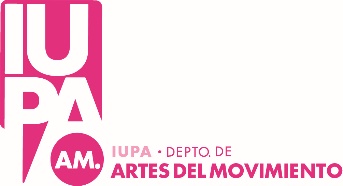 PROFESORADO UNIVERSITARIO Y TECNICATURA DE DANZA CLÁSICA.Grilla horaria con protocolo -Período lectivo 2021-1er  AÑO2° AÑO3er AÑO4° AÑOFRANJA HORARIALUNESMARTESMIÉRCOLESJUEVESVIERNESSÁBADOS8 a 9:30 hsDANZA CLÁSICA ICOMISIÓN 2 MUJERESCIDEAULA 34M° Vaucheret PabloPRESENCIALDANZA CLÁSICA ICOMISIÓN 2 MUJERESCIDEAULA 34M° Tskitishvili NanaPRESENCIALDANZA CLÁSICA I COMISIÓN 2 MUJERESCIDEAULA 53M° Maldonado RodrigoVIRTUALDANZA CLÁSICA I  COMISIÓN 2 MUJERESCIDEAULA 5M° Maldonado RodrigoPRESENCIALTCC I CARREÑOVIRTUAL9:30 a 1010 A 11:30 DANZA CLÁSICA I COMISIÓN 3 VARONESKADJBEROUNIAN + CARREÑOAULA 34M° Maldonado RodrigoPRESENCIALDANZA CLÁSICA I COMISIÓN 3 VARONESKADJBEROUNIAN + CARREÑOAULA 5M° Vaucheret PabloVIRTUALANATOMÍA Y FISIOLOGÍA APLICADA A LA DANZALARROULETVIRTUALDANZA CLÁSICA I COMISIÓN 3 VARONESKADJBEROUNIAN + CARREÑOAULA 53M° Maldonado RodrigoPRESENCIALDANZA CLÁSICA I COMISIÓN 3 VARONESKADJBEROUNIAN + CARREÑOAULA 5Usar 53M° González FelipePRESENCIAL11:30 a 1212 a 13:30MÚSICARÍOSVIRTUALDANZA CONTEMPORÁNEA  IGÓMEZ MURILLASAULA 5PRESENCIAL TALLER DE CONCIENCIA CORP,BIOMECÁNICA DEL MOV, NUTRI Y SALUD DEL BAILARINLARROULET/PALMEROVIRTUAL13:30 a 1414 A 15:30DANZA CLÁSICA ICOMISIÓN 1 MUJERESCIDEAULA 53M° González FelipePRESENCIALDANZA CLÁSICA ICOMISIÓN 1 MUJERESCIDEAULA 53M° González FelipeVIRTUALDANZA CLÁSICA ICOMISIÓN 1 MUJERESCIDEAULA 53M° Riffo EzequielPRESENCIALDANZA CLÁSICA ICOMISIÓN 1 MUJERESCIDEAULA 53M° González FelipePRESENCIALFRANJA HORARIALUNESMARTESMIÉRCOLESJUEVESVIERNES8 a 9:30CLÁSICO II LARROULETAULA 5M° Riffo EzequielVIRTUALCLÁSICO II LARROULETAULA 53M° Vaucheret PabloPRESENCIAL –de 8 a 9:20 hs-COMPOSICIÓN COREOGRÁFICA  IGOMEZ LUNAAULA 53-de 8 a 9:20-Usar 34PRESENCIAL CLÁSICO II LARROULETAULA 34M° Tskitishvili NanaPRESENCIALCLÁSICO II LARROULETAULA 34Usar 53M° Vaucheret PabloPRESENCIAL9:30 a 1010 a 11:30DANZA CONTEMPORÁNEA IIGÓMEZ LUNAAULA 4PRESENCIAL –de 9:30 a 10:50 hs continúan en aula 53-PRÁCTICA ESCÉNICA ILEMARCHANDAULA 34-de 9:30 a 10:50-PRESENCIAL TALLER DE PRACTICA DOCENTE NIVEL INICIAL Y PRIMARIOCIDE + AYUD. BREVIVIRTUAL 11:30 a 1212 A 13:30 TCC IILARROULETAULA 5VIRTUALPARTENAIREKADJBEROUNIAN + AYUD. PRADAS AULA 53M° Riffo EzequielPRESENCIALDIDÁCTICA ESPECÍFICACIDEVIRTUAL13:30 a 1414 A 15:30MÚSICA APLICADA A LA CLASE DE DANZATAGLIALEGNAVIRTUALFRANJA HORARIALUNESMARTESMIÉRCOLESJUEVESVIERNES8 a 9:30 COMPOSICIÓN COREOGRÁFICA IIGÓMEZ LUNAAULA 4-1 solo grupo de 8 a 9:20 hs en aula 34-PRESENCIAL9:30 a 1010 A 11:30CLÁSICO IIILARROULETAULA 5M° Riffo EzequielVIRTUALCLÁSICO IIILARROULETAULA 53Usar aula 34M° Riffo EzequielPRESENCIALPRÁCTICA ESCÉNICA IILIZARRAGAAULA 53-10 A 11 HS-PRESENCIALCLÁSICO IIILARROULETAULA 34M° González FelipePRESENCIALCLÁSICO IIILARROULETAULA 34M° Maldonado RodrigoPRESENCIAL11:30 a 1212 a 13:30PRÁCTICA DOCENTEMEDIO Y SUPERIORCIDE + AYUD. BREVIVIRTUALREPERTORIO Y ESTILOSLIZARRAGAAULA 53-11 A 12 HS-PRESENCIAL16 a 18 HISTORIA DE LA DANZA Y EL BALLETNARVAEZVIRTUALTÉCNICAS TEATRALESURWEIDERPRESENCIALAula a determinarFRANJA HORARIALUNESMARTESMIÉRCOLESJUEVESVIERNES8 a 9:30DANZA CLÁSICA IVCOMISIÓN 2 VARONESAREVALO SCHIAVOAULA 53M° González FelipePRESENCIALDANZA CLÁSICA IVCOMISIÓN 2 VARONESAREVALO SCHIAVOAULA 34M° González FelipePRESENCIALPRODUCCIÓN DE ESPECTÁCULOSLIZARRAGAVIRTUALDANZA CLÁSICA IVCOMISIÓN 2 VARONESAREVALO SCHIAVOAULA 5Usar aula 53M° González FelipePRESENCIALDANZA CLÁSICA IVCOMISIÓN 2 VARONESAREVALO SCHIAVOAULA 53M° Riffo EzequielVIRTUALSEMINARIO DE PUNTAS (64 hs. de asignación libre)CARREÑOAULA 53 de 9 a 10 hs.PRESENCIAL9:30 a 1010 a 11:30DANZA CLÁSICA IVCOMISIÓN 1 MUJERESAREVALO SCHIAVOAULA 53M° González FelipePRESENCIALDANZA CLÁSICA IVCOMISIÓN 1 MUJERESAREVALO SCHIAVOAULA 34M° González FelipePRESENCIALDANZA CLÁSICA IVCOMISIÓN 1 MUJERESAREVALO SCHIAVOAULA 5Usar aula 53M° Riffo EzequielPRESENCIALDANZA CLÁSICA IVCOMISIÓN 1 MUJERESAREVALO SCHIAVOAULA 53M° Riffo EzequielVIRTUAL11:30 a 1212 a 13:30RESIDENCIA DOCENTECIDE  VIRTUALSEMINARIO DE FRANCÉS(64 hs. de asignación libre)ARCEVIRTUAL17 a 18:30